Exercise 2 – Tangents/NormalsQuestion 1[IGCSEFM June 2012 Paper 1 Q8] A curve has equation 
(a) When , show that the value of  is -7.
(b) Work out the equation of the tangent to the curve  at the point where .Question 2[IGCSEFM June 2013 Paper Q8] A curve has equation 
(a) Work out .  
(b) Work out the equation of the tangent to the curve at the point where 
Give your answer in the form Question 3[IGCSEFM Set Paper 1 Q11] Show that the tangents to the curve  at  and  are parallel.Question 4[IGCSEFM Set 1 Paper 2 Q17] Work out the equation of the normal to the curve  at the point (1, 2). Give your answer in the form .Question 5[IGCSEFM Set 2 Paper 1 Q15] The graph shows a sketch of . The curve intersects the -axis at  and .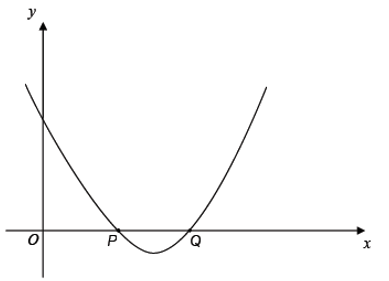 Show that the tangents at  and  are perpendicular.Question 6[IGCSEFM Set 4 Paper 2 Q20] A sketch of the curve  is shown.
 and  are points on the curve.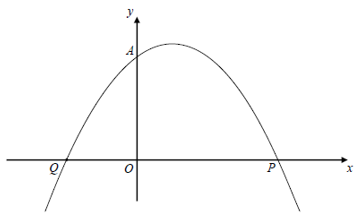 (a) Write down the coordinates of point .
(b) Show that the normal to the curve at  intersects the curve again at .Question 7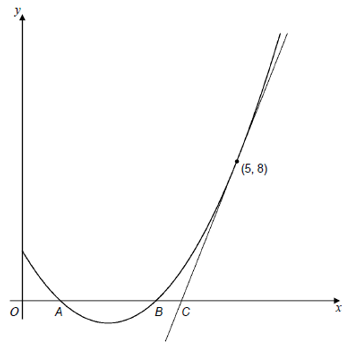 [IGCSEFM Specimen Paper 2 Q22] The diagram shows the graph of 
The curve cuts the -axis at the points  and .
The tangent to the curve at the point (5,8) cuts the -axis at the point .Show that .Exercise 4 – Stationary PointsQuestion 1: [Set 4 Paper 2 Q22] A sketch of , where  is a cubic function, is shown.

There is a maximum point at .
(a) Write down the equation of the tangent to the curve at .
(b) Write down the equation of the normal to the curve at .
(c) Circle the word that describes the cubic function when .
       positive    negative     increasing     decreasing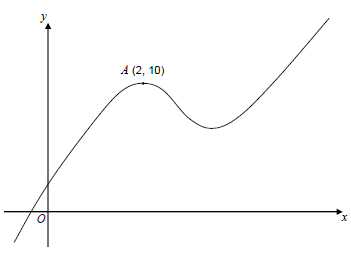 Question 2: [June 2013 Paper 2 Q8] A sketch of  is shown. There are stationary points at  and .

(a) Write down the equation of the tangent to the curve at .
(b) Write down the equation of the normal to the curve at .
(c) Circle the range of values of  for which  is an increasing function.
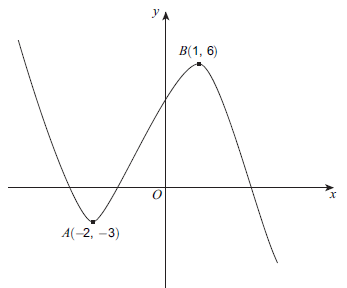 Question 3: [Set 2 Paper 2 Q12] A curve has equation (a) Work out 
(b) Work out the coordinates of the two stationary points on the curve.Question 4: [Set 1 Paper 2 Q14] (a) Work out the stationary points on the curve .
(b) Sketch the curve 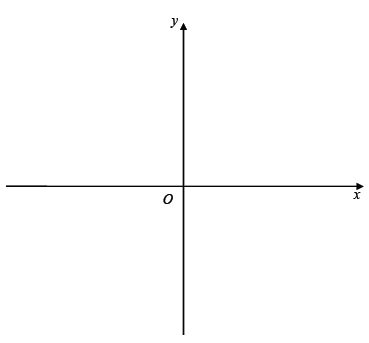 Question 5: [Set 3 Paper 1] A curve has equation 
Work out the coordinates of any stationary points on this curve and determine their nature.Question 6: [Specimen Paper 1 Q13] (a) Work out the coordinates of the stationary point for the curve .
(b) Explain why  has no real solutions.Question 7: [Jan 2013 Paper 1 Q13] 
(a) Work out , giving your answer in the form , where  and  are integers.
(b) Hence, or otherwise, work out the coordinates of the stationary point of 
(c) Explain how you know that this stationary point is a point of inflection.Question 8: [June 2012 Paper 2 Q23] The curve  is such that 
The stationary points of the curve are at  and .
Determine the nature of each stationary point. You must show your working.